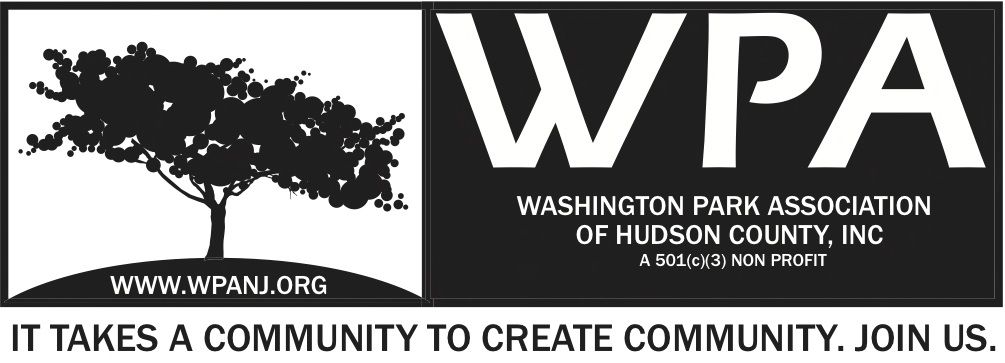 WPA General Monthly Meeting Minutes December 1, 20147:32pm Call to order. Attendees:Terri NeunerWendy PaulNick CaballeroLiana GreyVilma CabreraJay McVeyBen DuronioErin KumpfSean ConnorsTom TredwayLucas GordonPresidents ReportStack Meeting this Wed – Ongoing discussion light rail, 123, 119. Postponed to make it a stronger forum. Stack disgusted with NJ Transit service.Michelle Richardson – Farmers Market Washington Park. We have budget, but no resources to run it. RNA, JCPC, WPA leadership surveyed Palisade / Paterson Plank to Ravine.  City does not have resources to do itself. VP Report – Followed up on receivables from WP LiveAttended WPA Trustee meeting on November 19Treasurer’s Report:See separate doc.Secretary’s ReportVisit us on WPANJ.orgSign up as a member – Friends  $20, Stewards$30, Evergreen $50Like us on Facebook, Instagram, TwitterQuality of Life Issues 451 Central Ave – HoleDog droppings brought up.Big vans parked on the Central and Poplar blocking view to turn cornerCars parking and blocking sidewalks – Need green space at cornerCentral and Paterson left turn issue. County controlled intersection. Bikes on sidewalk on Central Ave. Many times delivery guys. Artist District – Irene BorngreaberNeed to formalize the organizationOpen Bank accountNeed website up and comingHow to get around the heightsHow are we funding? Not sure yet.When is the next meeting?  Not determined yet.Reminder -  JC Fridays this  Friday. 53 Congress.Please attend!Reminder - Reservoir Xmas Party – Dec 16th – Lincoln Inn. Grace Church Curb Cuts - Nick- Removed this topic from the agenda. Parking Pilot ProgramCapt. Martinez is in support of itWe would like to wait.Wendy Recognize: Trustee Irene Borngreaber – 7:44pm2nd Terri NeunerNick Recognize Trustee: Erin Kumpf – 7:48pm2nd Terri NeunerGreen Acres GrantPlant a large Spruce – Tree lighting ceremony for the future. Homeless, contrabandAll waters have been shut off. Motion to Adjourn 8:15pmTerri Neuner2nd – Wendy Paul